Revised 06/16	ORIGINAL:  PMU SOSA for processing; FILE/Closeout Documents	COPIES:  Designer, Contractor, Agency, Project Manager, Construction Representative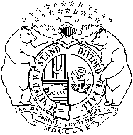 STATE OF MISSOURIOFFICE OF ADMINISTRATIONDIVISION OF FACILITIES MANAGEMENT, DESIGN AND CONSTRUCTIONFINAL WARRANTY REPORTSTATE OF MISSOURIOFFICE OF ADMINISTRATIONDIVISION OF FACILITIES MANAGEMENT, DESIGN AND CONSTRUCTIONFINAL WARRANTY REPORTSTATE OF MISSOURIOFFICE OF ADMINISTRATIONDIVISION OF FACILITIES MANAGEMENT, DESIGN AND CONSTRUCTIONFINAL WARRANTY REPORTSTATE OF MISSOURIOFFICE OF ADMINISTRATIONDIVISION OF FACILITIES MANAGEMENT, DESIGN AND CONSTRUCTIONFINAL WARRANTY REPORTSTATE OF MISSOURIOFFICE OF ADMINISTRATIONDIVISION OF FACILITIES MANAGEMENT, DESIGN AND CONSTRUCTIONFINAL WARRANTY REPORTSTATE OF MISSOURIOFFICE OF ADMINISTRATIONDIVISION OF FACILITIES MANAGEMENT, DESIGN AND CONSTRUCTIONFINAL WARRANTY REPORTSTATE OF MISSOURIOFFICE OF ADMINISTRATIONDIVISION OF FACILITIES MANAGEMENT, DESIGN AND CONSTRUCTIONFINAL WARRANTY REPORTSTATE OF MISSOURIOFFICE OF ADMINISTRATIONDIVISION OF FACILITIES MANAGEMENT, DESIGN AND CONSTRUCTIONFINAL WARRANTY REPORTSTATE OF MISSOURIOFFICE OF ADMINISTRATIONDIVISION OF FACILITIES MANAGEMENT, DESIGN AND CONSTRUCTIONFINAL WARRANTY REPORTSTATE OF MISSOURIOFFICE OF ADMINISTRATIONDIVISION OF FACILITIES MANAGEMENT, DESIGN AND CONSTRUCTIONFINAL WARRANTY REPORTSTATE OF MISSOURIOFFICE OF ADMINISTRATIONDIVISION OF FACILITIES MANAGEMENT, DESIGN AND CONSTRUCTIONFINAL WARRANTY REPORTSTATE OF MISSOURIOFFICE OF ADMINISTRATIONDIVISION OF FACILITIES MANAGEMENT, DESIGN AND CONSTRUCTIONFINAL WARRANTY REPORTSTATE OF MISSOURIOFFICE OF ADMINISTRATIONDIVISION OF FACILITIES MANAGEMENT, DESIGN AND CONSTRUCTIONFINAL WARRANTY REPORTSTATE OF MISSOURIOFFICE OF ADMINISTRATIONDIVISION OF FACILITIES MANAGEMENT, DESIGN AND CONSTRUCTIONFINAL WARRANTY REPORTSTATE OF MISSOURIOFFICE OF ADMINISTRATIONDIVISION OF FACILITIES MANAGEMENT, DESIGN AND CONSTRUCTIONFINAL WARRANTY REPORTSTATE OF MISSOURIOFFICE OF ADMINISTRATIONDIVISION OF FACILITIES MANAGEMENT, DESIGN AND CONSTRUCTIONFINAL WARRANTY REPORTPROJECT NUMBERPROJECT NUMBERPROJECT NUMBERPROJECT NUMBERThis Final Warranty Report applies to all Work under the Contract Documents or to the following parts thereof:This Final Warranty Report applies to all Work under the Contract Documents or to the following parts thereof:This Final Warranty Report applies to all Work under the Contract Documents or to the following parts thereof:This Final Warranty Report applies to all Work under the Contract Documents or to the following parts thereof:This Final Warranty Report applies to all Work under the Contract Documents or to the following parts thereof:This Final Warranty Report applies to all Work under the Contract Documents or to the following parts thereof:This Final Warranty Report applies to all Work under the Contract Documents or to the following parts thereof:This Final Warranty Report applies to all Work under the Contract Documents or to the following parts thereof:This Final Warranty Report applies to all Work under the Contract Documents or to the following parts thereof:This Final Warranty Report applies to all Work under the Contract Documents or to the following parts thereof:This Final Warranty Report applies to all Work under the Contract Documents or to the following parts thereof:This Final Warranty Report applies to all Work under the Contract Documents or to the following parts thereof:This Final Warranty Report applies to all Work under the Contract Documents or to the following parts thereof:This Final Warranty Report applies to all Work under the Contract Documents or to the following parts thereof:THIS WARRANTY REPORT TO BE COMPLETED BY THE DESIGNER AFTER COMPLETION OF SITE WARRANTY INSPECTION AS PER TERMS OF CONDITIONS, A/E AGREEMENT, ARTICLE 1.5.5.THIS WARRANTY REPORT TO BE COMPLETED BY THE DESIGNER AFTER COMPLETION OF SITE WARRANTY INSPECTION AS PER TERMS OF CONDITIONS, A/E AGREEMENT, ARTICLE 1.5.5.THIS WARRANTY REPORT TO BE COMPLETED BY THE DESIGNER AFTER COMPLETION OF SITE WARRANTY INSPECTION AS PER TERMS OF CONDITIONS, A/E AGREEMENT, ARTICLE 1.5.5.THIS WARRANTY REPORT TO BE COMPLETED BY THE DESIGNER AFTER COMPLETION OF SITE WARRANTY INSPECTION AS PER TERMS OF CONDITIONS, A/E AGREEMENT, ARTICLE 1.5.5.THIS WARRANTY REPORT TO BE COMPLETED BY THE DESIGNER AFTER COMPLETION OF SITE WARRANTY INSPECTION AS PER TERMS OF CONDITIONS, A/E AGREEMENT, ARTICLE 1.5.5.THIS WARRANTY REPORT TO BE COMPLETED BY THE DESIGNER AFTER COMPLETION OF SITE WARRANTY INSPECTION AS PER TERMS OF CONDITIONS, A/E AGREEMENT, ARTICLE 1.5.5.THIS WARRANTY REPORT TO BE COMPLETED BY THE DESIGNER AFTER COMPLETION OF SITE WARRANTY INSPECTION AS PER TERMS OF CONDITIONS, A/E AGREEMENT, ARTICLE 1.5.5.THIS WARRANTY REPORT TO BE COMPLETED BY THE DESIGNER AFTER COMPLETION OF SITE WARRANTY INSPECTION AS PER TERMS OF CONDITIONS, A/E AGREEMENT, ARTICLE 1.5.5.THIS WARRANTY REPORT TO BE COMPLETED BY THE DESIGNER AFTER COMPLETION OF SITE WARRANTY INSPECTION AS PER TERMS OF CONDITIONS, A/E AGREEMENT, ARTICLE 1.5.5.THIS WARRANTY REPORT TO BE COMPLETED BY THE DESIGNER AFTER COMPLETION OF SITE WARRANTY INSPECTION AS PER TERMS OF CONDITIONS, A/E AGREEMENT, ARTICLE 1.5.5.THIS WARRANTY REPORT TO BE COMPLETED BY THE DESIGNER AFTER COMPLETION OF SITE WARRANTY INSPECTION AS PER TERMS OF CONDITIONS, A/E AGREEMENT, ARTICLE 1.5.5.THIS WARRANTY REPORT TO BE COMPLETED BY THE DESIGNER AFTER COMPLETION OF SITE WARRANTY INSPECTION AS PER TERMS OF CONDITIONS, A/E AGREEMENT, ARTICLE 1.5.5.THIS WARRANTY REPORT TO BE COMPLETED BY THE DESIGNER AFTER COMPLETION OF SITE WARRANTY INSPECTION AS PER TERMS OF CONDITIONS, A/E AGREEMENT, ARTICLE 1.5.5.THIS WARRANTY REPORT TO BE COMPLETED BY THE DESIGNER AFTER COMPLETION OF SITE WARRANTY INSPECTION AS PER TERMS OF CONDITIONS, A/E AGREEMENT, ARTICLE 1.5.5.PROJECT TITLEPROJECT TITLEPROJECT TITLEPROJECT TITLEPROJECT TITLEPROJECT TITLEPROJECT TITLEPROJECT TITLEPROJECT TITLEPROJECT TITLEPROJECT TITLEPROJECT TITLEPROJECT TITLEPROJECT TITLELOCATIONLOCATIONLOCATIONLOCATIONLOCATIONLOCATIONLOCATIONLOCATIONLOCATIONLOCATIONLOCATIONLOCATIONLOCATIONLOCATIONA/E DESIGN CONSULTANTA/E DESIGN CONSULTANTA/E DESIGN CONSULTANTA/E DESIGN CONSULTANTA/E DESIGN CONSULTANTA/E DESIGN CONSULTANTA/E DESIGN CONSULTANTA/E DESIGN CONSULTANTA/E DESIGN CONSULTANTA/E DESIGN CONSULTANTA/E DESIGN CONSULTANTA/E DESIGN CONSULTANTA/E DESIGN CONSULTANTA/E DESIGN CONSULTANTFIRMFIRMFIRMFIRMFIRMFIRMFIRMFIRMFIRMFIRMFIRMFIRMFIRMFIRMREPRESENTATIVEREPRESENTATIVEREPRESENTATIVEREPRESENTATIVEREPRESENTATIVEREPRESENTATIVEREPRESENTATIVEREPRESENTATIVEREPRESENTATIVEREPRESENTATIVEREPRESENTATIVEREPRESENTATIVETELEPHONE   -   -    TELEPHONE   -   -    ADDRESSADDRESSADDRESSADDRESSADDRESSADDRESSADDRESSADDRESSADDRESSADDRESSADDRESSADDRESSFAX   -   -    FAX   -   -    CONTRACTORCONTRACTORCONTRACTORCONTRACTORCONTRACTORCONTRACTORCONTRACTORCONTRACTORCONTRACTORCONTRACTORCONTRACTORCONTRACTORCONTRACTORCONTRACTORFIRMFIRMFIRMFIRMFIRMFIRMFIRMFIRMFIRMFIRMFIRMFIRMFIRMFIRMREPRESENTATIVEREPRESENTATIVEREPRESENTATIVEREPRESENTATIVEREPRESENTATIVEREPRESENTATIVEREPRESENTATIVEREPRESENTATIVEREPRESENTATIVEREPRESENTATIVEREPRESENTATIVEREPRESENTATIVETELEPHONE   -   -    TELEPHONE   -   -    ADDRESSADDRESSADDRESSADDRESSADDRESSADDRESSADDRESSADDRESSADDRESSADDRESSADDRESSADDRESSFAX   -   -    FAX   -   -    WARRANTY SCOPEWARRANTY SCOPEWARRANTY SCOPEWARRANTY SCOPEWARRANTY SCOPEWARRANTY SCOPEWARRANTY SCOPEWARRANTY SCOPEWARRANTY SCOPEWARRANTY SCOPEWARRANTY SCOPEWARRANTY SCOPEWARRANTY SCOPEWARRANTY SCOPEENTIRE PROJECTENTIRE PROJECTPROJECT PORTION (Describe the specific portion of the Contract covered under this Warranty Report.)PROJECT PORTION (Describe the specific portion of the Contract covered under this Warranty Report.)PROJECT PORTION (Describe the specific portion of the Contract covered under this Warranty Report.)PROJECT PORTION (Describe the specific portion of the Contract covered under this Warranty Report.)PROJECT PORTION (Describe the specific portion of the Contract covered under this Warranty Report.)PROJECT PORTION (Describe the specific portion of the Contract covered under this Warranty Report.)PROJECT PORTION (Describe the specific portion of the Contract covered under this Warranty Report.)PROJECT PORTION (Describe the specific portion of the Contract covered under this Warranty Report.)PROJECT PORTION (Describe the specific portion of the Contract covered under this Warranty Report.)PROJECT PORTION (Describe the specific portion of the Contract covered under this Warranty Report.)WARRANTY START DATEWARRANTY START DATEWARRANTY START DATEWARRANTY START DATEWARRANTY START DATEWARRANTY START DATEWARRANTY END DATEWARRANTY END DATEWARRANTY END DATEWARRANTY INSPECTION DATEWARRANTY INSPECTION DATEWARRANTY INSPECTION DATEWARRANTY INSPECTION DATEWARRANTY INSPECTION DATEOUTSTANDING ITEMSOUTSTANDING ITEMSOUTSTANDING ITEMSOUTSTANDING ITEMSOUTSTANDING ITEMSOUTSTANDING ITEMSOUTSTANDING ITEMSOUTSTANDING ITEMSOUTSTANDING ITEMSOUTSTANDING ITEMSOUTSTANDING ITEMSOUTSTANDING ITEMSOUTSTANDING ITEMSOUTSTANDING ITEMSThe following list of items prepared by Design Consultant and/or verified by Construction Representative are found to be in need of corrective measures by the Contractor in accordance with the Contract Documents, Article 3 of the General Conditions.The following list of items prepared by Design Consultant and/or verified by Construction Representative are found to be in need of corrective measures by the Contractor in accordance with the Contract Documents, Article 3 of the General Conditions.The following list of items prepared by Design Consultant and/or verified by Construction Representative are found to be in need of corrective measures by the Contractor in accordance with the Contract Documents, Article 3 of the General Conditions.The following list of items prepared by Design Consultant and/or verified by Construction Representative are found to be in need of corrective measures by the Contractor in accordance with the Contract Documents, Article 3 of the General Conditions.The following list of items prepared by Design Consultant and/or verified by Construction Representative are found to be in need of corrective measures by the Contractor in accordance with the Contract Documents, Article 3 of the General Conditions.The following list of items prepared by Design Consultant and/or verified by Construction Representative are found to be in need of corrective measures by the Contractor in accordance with the Contract Documents, Article 3 of the General Conditions.The following list of items prepared by Design Consultant and/or verified by Construction Representative are found to be in need of corrective measures by the Contractor in accordance with the Contract Documents, Article 3 of the General Conditions.The following list of items prepared by Design Consultant and/or verified by Construction Representative are found to be in need of corrective measures by the Contractor in accordance with the Contract Documents, Article 3 of the General Conditions.The following list of items prepared by Design Consultant and/or verified by Construction Representative are found to be in need of corrective measures by the Contractor in accordance with the Contract Documents, Article 3 of the General Conditions.The following list of items prepared by Design Consultant and/or verified by Construction Representative are found to be in need of corrective measures by the Contractor in accordance with the Contract Documents, Article 3 of the General Conditions.The following list of items prepared by Design Consultant and/or verified by Construction Representative are found to be in need of corrective measures by the Contractor in accordance with the Contract Documents, Article 3 of the General Conditions.The following list of items prepared by Design Consultant and/or verified by Construction Representative are found to be in need of corrective measures by the Contractor in accordance with the Contract Documents, Article 3 of the General Conditions.The following list of items prepared by Design Consultant and/or verified by Construction Representative are found to be in need of corrective measures by the Contractor in accordance with the Contract Documents, Article 3 of the General Conditions.The following list of items prepared by Design Consultant and/or verified by Construction Representative are found to be in need of corrective measures by the Contractor in accordance with the Contract Documents, Article 3 of the General Conditions.DESIGN CONSULTANTDESIGN CONSULTANTDESIGN CONSULTANTNAME OF INDIVIDUAL SIGNING (PLEASE PRINT)NAME OF INDIVIDUAL SIGNING (PLEASE PRINT)NAME OF INDIVIDUAL SIGNING (PLEASE PRINT)NAME OF INDIVIDUAL SIGNING (PLEASE PRINT)NAME OF INDIVIDUAL SIGNING (PLEASE PRINT)RECOMMENDED/APPROVAL SIGNATURERECOMMENDED/APPROVAL SIGNATURERECOMMENDED/APPROVAL SIGNATURERECOMMENDED/APPROVAL SIGNATURERECOMMENDED/APPROVAL SIGNATUREDATECONSTRUCTION REPRESENTATIVECONSTRUCTION REPRESENTATIVECONSTRUCTION REPRESENTATIVENAME OF INDIVIDUAL SIGNING (PLEASE PRINT)NAME OF INDIVIDUAL SIGNING (PLEASE PRINT)NAME OF INDIVIDUAL SIGNING (PLEASE PRINT)NAME OF INDIVIDUAL SIGNING (PLEASE PRINT)NAME OF INDIVIDUAL SIGNING (PLEASE PRINT)RECOMMENDED/APPROVAL SIGNATURERECOMMENDED/APPROVAL SIGNATURERECOMMENDED/APPROVAL SIGNATURERECOMMENDED/APPROVAL SIGNATURERECOMMENDED/APPROVAL SIGNATUREDATEDO NOT WRITE BELOW THIS SPACE (for electronic processing ONLY)DO NOT WRITE BELOW THIS SPACE (for electronic processing ONLY)DO NOT WRITE BELOW THIS SPACE (for electronic processing ONLY)DO NOT WRITE BELOW THIS SPACE (for electronic processing ONLY)DO NOT WRITE BELOW THIS SPACE (for electronic processing ONLY)DO NOT WRITE BELOW THIS SPACE (for electronic processing ONLY)DO NOT WRITE BELOW THIS SPACE (for electronic processing ONLY)DO NOT WRITE BELOW THIS SPACE (for electronic processing ONLY)DO NOT WRITE BELOW THIS SPACE (for electronic processing ONLY)DO NOT WRITE BELOW THIS SPACE (for electronic processing ONLY)DO NOT WRITE BELOW THIS SPACE (for electronic processing ONLY)DO NOT WRITE BELOW THIS SPACE (for electronic processing ONLY)DO NOT WRITE BELOW THIS SPACE (for electronic processing ONLY)DO NOT WRITE BELOW THIS SPACE (for electronic processing ONLY)DATE ENTERED IN PROLOG BY PMU SOSADATE ENTERED IN PROLOG BY PMU SOSADATE ENTERED IN PROLOG BY PMU SOSADATE ENTERED IN PROLOG BY PMU SOSADATE ENTERED IN PROLOG BY PMU SOSAINITIALSINITIALSDATE STATUS CHANGED TO COMPLETE IN PROLOGDATE STATUS CHANGED TO COMPLETE IN PROLOGDATE STATUS CHANGED TO COMPLETE IN PROLOGDATE STATUS CHANGED TO COMPLETE IN PROLOGINITIALSINITIALSINITIALS